УтверждаюДекан историко-филологического факультета ФГБОУ ВО «БГПУ»______________В.В. Гуськов23 марта 2016 г.РАБОЧАЯ ПРОГРАММА ДИСЦИПЛИНЫ«ЛИТЕРАТУРА БАМЛАГА»Направление подготовки45.06.01 ЯЗЫКОЗНАНИЕ И ЛИТЕРАТУРОВЕДЕНИ»Направленность (профиль)РУССКАЯ ЛИТЕРАТУРАУровень высшего образования - аспирантураКвалификация (степень) выпускника – Исследователь. Преподаватель-исследовательПринята на заседании кафедры русского языка и литературы(протокол № 8 от 23 марта 2016 г.)Благовещенск 2016СОДЕРЖАНИЕ1 Пояснительная запискаЦель дисциплины: расширение филологического и общекультурного кругозора, содействие становлению научного диахронического взгляда аспирантов на литературоведческие явления, чему способствуют получаемые знания о мировоззренческой и художественной специфики словесности БАМлага в сопоставлении с парадигмой литературы нового времени, а также сведения о роли лагерной поэзии и прозы в эволюции советской литературы и культуры. Дисциплина «Литература БАМлага» нацелена на исследование комплекса лагерной литературы в контексте отечественной истории ХХ века. В процессе исследования анализу подвергаются литературные гулаговские институции, поэтический и прозаический гулаговский дискурс.Место дисциплины в структуре ОППДисциплина «Литература БАМлага» относится к  дисциплинам по  выбору вариативной части блока Б1 (Б1.В.ДВ.2).Требования к результатам освоения дисциплины:Процесс изучения дисциплины направлен на формирование и развитие следующих компетенций:- способностью проводить исследования в области русской литературы для достижения предметных и метапредметных результатов (ПК-2).- способностью применять результаты проведенных локальных научных исследований при решении конкретных образовательных и исследовательских задач в области русской литературы (ПК-3).Перечень планируемых результатов обучения. В результате изучения дисциплины аспирант должензнать:- тексты произведений литературы БАМлага, понимать закономерности её развития и иметь представление о её специфике;- ведущих представителей литературы БАМлага и корпус их творческого наследия;уметь:- применять полученные знания в ходе литературоведческого анализа текста;владеть:- владеть историко-литературным анализом произведений литературы БАМлага;- технологиями научного анализа, использования и обновления знаний по истории русской литературы ХХ века.Общая трудоёмкость дисциплины составляет 1 зачётную единицу.Объем дисциплины и виды учебной работы2 Учебно-тематический план Учебно-тематический план3 Содержание Тем (разделов)1. История создания и функционирования БАМлага. Начало строительства Байкало-Амурской железной магистрали, политическая и военная необходимость её создания. Постановление Совнаркома СССР от 13.04.1932 г. «О строительстве Байкало-Амурской железной дороги». Структура БАМлага. Административный, учётно-распределительный, оперативный, культурно-воспитательный, научно-исследовательский, проектный, производственный и др. отделы. Начальники БАМлага. Военизированная охрана. Город Свободный как столица БАМлага. Воспоминания заключённых. Художественное осмысление свободненского ИТЛ в «Архипелаге ГУЛАГ» А.И. Солженицына. Реорганизация БАМлага. Амурлаг, Свободлаг. Дневниковые и мемуарные свидетельства. Н.Р. Саркисов «В Байкало-Амурских исправительно-трудовых лагерях» (воспоминания узника). Чистяков И. Сибирской дальней стороной: Дневник охранника БАМа, 1935–1936.2. Периодическая печать БАМлага. Сектор печати культурно-воспитательного отдела БАМлага. Идеологический рупор БАМлага – газета «Строитель БАМа». Литературный материал на страницах издания. Бюллетени «Строителя БАМа». Газета «За темпы и качество». Периодика военизированной охраны лагеря: «На страже БАМа», «Зоркий стрелок», «Военкор», «На страже вторых путей» и др. Литературные произведения на страницах газет ВОХР. Художественная периодика БАМлага. Газета «Литература и искусство БАМлага», литературный журнал «Путеармеец», юмористический журнал «На тачку». 3. Художественно-публицистические издания БАМлага. Книжная серия «Библиотека “Строителя БАМа”». «Стахановцы вторых путей: Рассказы стахановцев о себе», «Победа», «Простые рассказы о подвигах», А. Часовников «Искренность», В. Ажаев «На нашей планете», С. Полтавский «Мост», «Маевский», С. Федотов «Поэма о песне» и др.Темы, образы и мотивы официальной прозы и поэзии БАМлага. Жанровое своеобразие.4. Сборник стихов и песен лагкоров «Путеармейцы» как первая поэтическая книга БАМлага. История создания сборника. А. Альвинг как составитель и автор предисловия. Мифологизация сборника в БАМлаге. Структура сборника. Тематическая парадигма сборника: прославление «вторых путей» и их ударников, противостояние дальневосточной природе, «перековка» и др. Мотивно-образный комплекс «Путеармейцев». Образы ударника, отказчика, поезда, путеармейки и др. «Путеармейцы» в контексте официальной поэзии ГУЛАГа. Сборник Белтбалтлага «Моря соединим» и Дмитлага «Новая Волга». 5. Поэтический дискурс в литературе БАМлага. Творчество поэтов официальной линии: С. Федотов, Г. Воловик, А. Часовников, Л. Дмитриев, С. Полтавский и др. Поэты Серебряного века в застенках БАМлага: А. Альвинг, Г. Анфилов, Е. Геркен, Д. Малышев-Морской и др. Специфика жанра и образной системы. «Потаённая поэзия». «Потаённая поэзия». Лагерное поэтическое наследие А.И. Цветаевой. «Amor» как метароман. Судьба П.А. Флоренского. Поэма «Оро»: своеобразие жанра, литературные традиции, философичность.4 Методические рекомендации (указания) по изучению дисциплиныИзучение дисциплины рекомендуется начинать с прочтения художественных произведений. Планы практических занятий включает в себя список художественных произведений и учебно-научной литературы, рекомендуемых для обязательного прочтения. При чтении художественных произведений желательно ведение дневника читателя. Читать художественные произведения рекомендуется в порядке, соответствующем плану. Это облегчит восприятие изучаемого материала. Научные статьи необходимо будет законспектировать, сделать тезисы научных монографий. Лучше научно-учебные материалы читать после прочтения художественного произведения. Перед изучением литературы БАМлага необходимо повторить особенности развития и функционирования советской поэзии и прозы 1920-30-х годов.Планы практических занятий включают вопросы, предлагаемые для обсуждения на практическом занятии, индивидуальные задания, письменные задания для всех аспирантов, список литературы, необходимой для усвоения данной темы. Подготовка к практическому занятию должна начинаться с прочтения художественного текста. При изучении предложенной литературы необходимо ориентироваться на предлагаемые в плане вопросы.Существенную помощь при подготовке к зачёту и исследовательской работе окажет список основной и дополнительной литературы. Он поможет не только закрепить те вопросы, которые освещались в курсе лекций и практических занятий, но и глубже освоить темы, предлагаемые для самостоятельного изучения.Учебно-методическое обеспечение самостоятельной работы аспирантов по дисциплине5 Практикум по дисциплинеЗанятие № 1–2. История создания и функционирования БАМлага.Вопросы для обсуждения.Начало строительства Байкало-Амурской железной магистрали, политическая и военная необходимость её создания. Постановление Совнаркома СССР от 13.04.1932 г. «О строительстве Байкало-Амурской железной дороги». Город Свободный как столица БАМлага. Воспоминания заключённых. Художественное осмысление свободненского ИТЛ в «Архипелаге ГУЛАГ» А.И. Солженицына.Структура БАМлага. Административный, учётно-распределительный, оперативный, культурно-воспитательный, научно-исследовательский, проектный, производственный и др. отделы. Начальники БАМлага. Военизированная охрана. Реорганизация БАМлага. Амурлаг, Свободлаг. Дневниковые и мемуарные свидетельства. Н.Р. Саркисов «В Байкало-Амурских исправительно-трудовых лагерях» (воспоминания узника). Чистяков И. Сибирской дальней стороной: Дневник охранника БАМа, 1935–1936.ЛитератураЭнциклопедия литературной жизни Приамурья XIX - XXI веков / Составление, редактирование, вступ. статья А.В. Урманова. Благовещенск: Изд-во БГПУ, 2013. – 483 с.Электронные ресурсыБАМлаг [Электронный ресурс]. – Режим доступа:http://russiasib.ru/bamlag/ 16.08.2014.Прядкин В. БАМлаг [Электронный ресурс]. – Режим доступа: http://www.proza.ru/2013/07/01/727 20.05.2014.О репрессиях. БАМлаг. [Электронный ресурс]. – Режим доступа:http://www.oldmikk.ru/Page3_let_turma_bamlag.html 24.04.2014.Щербакова И. Дневник охранника ГУЛАГа. [Электронный ресурс]. – Режим доступа:http://urokiistorii.ru/history/people/1364 4.02.2014.Дополнительная литератураБобков М.Ю. Байкало-Амурский исправительно-трудовой лагерь (1932–1938 гг.) // Вестник ДВО РАН. 2007. – № 5. – С. 91-101.Великие стройки сталинской эпохи. БАМ: страницы истории. – Владивосток: Изд-во ДВГУ, 1993. – 20 с.Еланцева О.П. Первое десятилетие // Отечественная история. 1994. – № 6. – С. 89-103.Еланцева О.П. Идеологические коммуникации тоталитарной системы: Материалы к лекции. – Владивосток: Изд-во ДВГУ, 1994. – 40 с.Еланцева О.П. Кто и как строил БАМ в 30-е годы // Отечественные архивы. 1992. - № 5. – С. 71-81.Сталинские стройки ГУЛАГа. 1930 – 1953 / Под общ. ред. А.Н. Яковлева. – М.: МФД: Материк, 2005. – 568 с.Занятие № 3–4.Периодическая печать БАМлага.Вопросы для обсуждения.Сектор печати культурно-воспитательного отдела БАМлага. Идеологический рупор БАМлага – газета «Строитель БАМа». Литературный материал на страницах издания. Бюллетени «Строителя БАМа». Газета «За темпы и качество». Периодика военизированной охраны лагеря: «На страже БАМа», «Зоркий стрелок», «Военкор», «На страже вторых путей» и др. Литературные произведения на страницах газет ВОХР. Художественная периодика БАМлага. Газета «Литература и искусство БАМлага», литературный журнал «Путеармеец», юмористический журнал «На тачку». ЛитератураЭнциклопедия литературной жизни Приамурья XIX - XXI веков / Составление, редактирование, вступ. статья А.В. Урманова. Благовещенск: Изд-во БГПУ, 2013. – 483 с.Электронные ресурсыБАМлаг [Электронный ресурс]. – Режим доступа:http://russiasib.ru/bamlag/ 16.08.2014.Прядкин В. БАМлаг [Электронный ресурс]. – Режим доступа: http://www.proza.ru/2013/07/01/727 20.05.2014.О репрессиях. БАМлаг. [Электронный ресурс]. – Режим доступа:http://www.oldmikk.ru/Page3_let_turma_bamlag.html 24.04.2014.Дополнительная литератураБобков М.Ю. Байкало-Амурский исправительно-трудовой лагерь (1932–1938 гг.) // Вестник ДВО РАН. 2007. – № 5. – С. 91-101.Еланцева О.П. Периодическая печать БАМлага // Отечественная история. 1993. – № 4. – С. 167-175.Еланцева О.П. БАМлаг в контексте истории и литературы: Из фондов дальневосточных библиотек. – Владивосток: Изд-во ДВГУ, 2000. – 232 с.Занятие № 5-6.Художественно-публицистические издания БАМлага.Вопросы для обсуждения.История книжной серии «Библиотека “Строителя БАМа”». «Стахановцы вторых путей: Рассказы стахановцев о себе». «Победа». «Простые рассказы о подвигах». В. Ажаев «На нашей планете» и С. Полтавский «Мост». Темы, образы и мотивы официальной прозы БАМлага. А. Часовников «Искренность». С. Федотов «Поэма о песне». Жанрово-тематическое своеобразие официальной поэзии БАМлага.ЛитератураСмыковская Т.Е. Литература БАМлага как культурный феномен // Филологические науки. Вопросы теории и практики. 2014. –№ 7: в 2-х ч. Ч. II. –С. 177–180.Смыковская Т.Е. Художественно-публицистические издания БАМлага как выражение идеологической парадигмы 30-х гг. ХХ века // Учёные записки КнАГТУ. 2014. Т. 2. –№. 3 (19) –С. 41–46.Энциклопедия литературной жизни Приамурья XIX - XXI веков / Составление, редактирование, вступ. статья А.В. Урманова. Благовещенск: Изд-во БГПУ, 2013. – 483 с.Электронные ресурсыБАМлаг [Электронный ресурс]. – Режим доступа: http://russiasib.ru/bamlag/ 16.08.2014.Прядкин В. БАМлаг [Электронный ресурс]. – Режим доступа: http://www.proza.ru/2013/07/01/727 20.05.2014.О репрессиях. БАМлаг. [Электронный ресурс]. – Режим доступа:http://www.oldmikk.ru/Page3_let_turma_bamlag.html 24.04.2014.Дополнительная литератураЕланцева О.П. БАМлаг в контексте истории и литературы: Из фондов дальневосточных библиотек. – Владивосток: Изд-во ДВГУ, 2000. – 232 с.Занятие № 7.Сборник стихов и песен лагкоров «Путеармейцы» как первая поэтическая книга БАМлага. Вопросы для обсуждения.История создания сборника. А. Альвинг как составитель и автор предисловия. Мифологизация сборника в БАМлаге. Структура сборника. Тематическая парадигма сборника: прославление «вторых путей» и их ударников, противостояние дальневосточной природе, «перековка» и др. Мотивно-образный комплекс «Путеармейцев». Образы ударника, отказчика, поезда, путеармейки и др. «Путеармейцы» в контексте официальной поэзии ГУЛАГа. Сборник Белтбалтлага «Моря соединим» и Дмитлага «Новая Волга». ЛитератураСмыковская Т.Е. Литература БАМлага как культурный феномен // Филологические науки. Вопросы теории и практики. 2014. –№ 7: в 2-х ч. Ч. II. –С. 177–180.Смыковская Т.Е. Художественно-публицистические издания БАМлага как выражение идеологической парадигмы 30-х гг. ХХ века // Учёные записки КнАГТУ. 2014. Т. 2. –№. 3 (19) –С. 41–46.Энциклопедия литературной жизни Приамурья XIX - XXI веков / Составление, редактирование, вступ. статья А.В. Урманова. Благовещенск: Изд-во БГПУ, 2013. – 483 с.Электронные ресурсыБАМлаг [Электронный ресурс]. – Режим доступа: http://russiasib.ru/bamlag/ 16.08.2014.Прядкин В. БАМлаг [Электронный ресурс]. – Режим доступа: http://www.proza.ru/2013/07/01/727 20.05.2014.О репрессиях. БАМлаг. [Электронный ресурс]. – Режим доступа: http://www.oldmikk.ru/Page3_let_turma_bamlag.html 24.04.2014.Дополнительная литератураЕланцева О.П. БАМлаг в контексте истории и литературы: Из фондов дальневосточных библиотек. – Владивосток: Изд-во ДВГУ, 2000. – 232 с.Занятие № 8-9.Поэтический дискурс в литературе БАМлага.Занятия проходит в интерактивной форме. Помимо обсуждения теоретических вопросов аспиранты читают стихи поэтов БАМлага, делают о них видеоролики и презентации.Вопросы для обсуждения.Творчество поэтов официальной линии. С. Федотов – певец лагерной жизни. Поэзия Г. Воловика – попытка универсализации. А. Часовников – лирик официального масштаба.Поэты Серебряного века в застенках БАМлага. Творческая деятельность А. Альвинг как попытка просвещения. Г. Анфилов и его попытка поэтического прорыва. Стихотворения Е. Геркен как попытка художественности в лагерной поэзии.«Потаённая поэзия». Лагерное поэтическое наследие А.И. Цветаевой. «Amor» как метароман. Судьба П.А. Флоренского. Поэма «Оро»: своеобразие жанра, литературные традиции, философичность.ЛитератураСмыковская Т.Е. Литература БАМлага как культурный феномен // Филологические науки. Вопросы теории и практики. 2014. –№ 7: в 2-х ч. Ч. II. –С. 177–180.Смыковская Т.Е. Художественно-публицистические издания БАМлага как выражение идеологической парадигмы 30-х гг. ХХ века // Учёные записки КнАГТУ. 2014. Т. 2. –№. 3 (19) –С. 41–46.Энциклопедия литературной жизни Приамурья XIX - XXI веков / Составление, редактирование, вступ. статья А.В. Урманова. Благовещенск: Изд-во БГПУ, 2013. – 483 с.Электронные ресурсыЦветаева Анастасия Ивановна [Электронный ресурс]. – Режим доступа: http://www.sinergia-lib.ru/index.php?section_id=1326 16.01.2014.Павел Александрович Флоренский [Электронный ресурс]. – Режим доступа: http://www.vehi.net/florensky/ 17.02.2014.Дополнительная литератураАйдинян С.А. Хронологический обзор жизни и творчества А.И. Цветаевой. – М.: АКПРЕСС, 2010. – 176 с.Горнунг М.Б. Последние стихи Арсения Альвинга // Знамя. 2004. – № 2. – С. 178-180.Еланцева О.П. БАМлаг в контексте истории и литературы: Из фондов дальневосточных библиотек. – Владивосток: Изд-во ДВГУ, 2000. – 232 с.Еланцева О.П. Сергей Федотов – поэт БАМлага // Амурский краевед: Информационный вестник. – Благовещенск: Изд-во Амурского обл. краеведческого музея, 1995. № 1. С. 54-61.Колючая правда. – Хабаровск: Хабаровское кн. изд-во, 1990. – 144 с.П.А. Флоренский: Арест и гибель. – Уфа: Градо-Уфимская Богородская церковь, 1997. – 254 с.Поэзия Московского университета: от Ломоносова и до… Кн. 6. – М.: НИВЦ МГУ; Бослен, 2011. – 410 с.Смыковская Т.Е. «И только правнуки откроют нас в закопанных в землю дневниках и в наслоениях следственных архивов...» (Судьба и творчество Глеба Анфилова в контексте литературной жизни БАМлага) // Лосевские чтения - 2013: Материалы региональной научно-практической конференции / Под ред. А.В. Урманова. Благовещенск: Изд-во БГПУ, 2013. С. 21-32.Смыковская Т.Е. Поэзия Георгия Воловика на страницах бамлаговской периодики // Записки Гродековского музея. Вып. 29. – Хабаровск: КГБНУК «ХКМ им. Н.И. Гродекова», 2013. С. 66-70.Смыковская Т.Е. «Пусть в историю впишут страницу, как ударники строили БАМ...»: О поэзии БАМлага // Амур: Литературный альманах БГПУ. № 12. – Благовещенск: Изд-во БГПУ, 2013. С. 77-80.Шенталинский В.А. Рабы свободы. Документальные повести. – М.: Прогресс-Плеяда, 2009. – 588 с.Шинкарёв Л. Как поэты Серебряного века строили БАМ // Известия. 2010. – 13 нояб. – № 212. – С. 11.6 Дидактические материалы для контроля (самоконтроля) степени усвоения дисциплины6.1 Перечень компетенций с указанием этапов их формирования  в процессе освоения дисциплины6.2 Показатели и критерии оценивания компетенций на различных этапах их формирования, шкалы оцениванияКритерии оценивания исследовательских работЧёткость постановки проблемы, цели работы и задач. Глубина анализа литературных данных, ссылки на литературные источники, объем использованной литературы. Чёткость изложения материала, полнота исследования проблемы. Логичность изложения материала. Оригинальность к подходам решения проблемы. Новизна исследуемой проблемы и теоретическая значимость работы. Практическая значимость работы. Логичность и обоснованность выводов, и соответствие их поставленным целям. Уровень стилевого изложения материала, отсутствие стилистических ошибок. Уровень оформления работы.Критерии оценки ответов на зачётеЦелью промежуточной аттестации усвоения знаний, овладения умениями и навыками является комплексная оценка качества усвоения аспирантами теоретических знаний, уровня навыков и умений, приобретенных в процессе изучения дисциплины «Литература БАМлага».В конце семестра аспиранты обязаны сдать зачёт по всему изученному материалу в соответствии с утвержденной рабочей программой дисциплины. Промежуточная аттестация проводится преподавателем в устной или письменной форме. Преподаватель имеет право задавать аспиранту дополнительные вопросы по всему объёму изученной дисциплины. Преподаватель учитывает, как текущую успеваемость аспиранта, так и его устные ответы на зачёте. Вопросы для подготовки к зачёту преподаватель выдает аспиранту в начале семестра на первой лекции или на первом практическом занятии.Критерии оценки результатов ответов:«Зачтено» выставляется, если экзаменующийся:- демонстрирует глубокое знание учебной и специальной научной литературы;- свободно владеет теоретическим материалом, понятийным аппаратом;- знает взгляды ведущих специалистов по той или иной проблеме;- понимает основные закономерности освещаемого явления и умеет использовать эти знания для объяснения литературоведческих категорий.- умеет корректно выразить и аргументированно обосновать научные положения;- обладает умением анализировать и интерпретировать художественные тексты.«Незачтено» выставляется, если экзаменующийся:- демонстрирует слабое знание теоретического материала;- плохо ориентируется в основных понятиях дисциплин, выносимых на зачёт;- плохо понимает основные закономерности освещаемой проблемы;- не может продемонстрировать навыков анализа и интерпретации художественных явлений.6.3 Материалы для оценки знаний, умений и навыковПримерный список исследовательских работ1. Роль периодических изданий в бытовании лагерных произведений.2. Литературный материал в структуре газеты «Строитель БАМа».3. Отражение тематической парадигмы официальной лагерной поэзии в газете «Литература и искусство БАМлага».4. Структура и задачи литературного журнала «Путеармеец».5. Образный строй сборника стихов и песен лагкоров «Путеармейцы».6. Жанровая парадигма официальной поэзии БАМлага.7. Сатирические жанры на страницах бамлаговских газет.8. Темы и образы официальной прозы БАМлага.9. Мотивный комплекс поэзии А. Альвинга.10. Образный строй поэзии Г. Анфилова.11. Поэтические сборники «Путеармейцы» (БАМлаг) и «Моря соединим!» (Белтбалтлаг): сравнительный анализ.12. Поэтические сборники «Путеармейцы» (БАМлаг) и «Новая Волга» (Дмитлаг): сравнительный анализ.13. Образный строй лагерной поэзии А.И.Цветаевой.14. Поэма П.А. Флоренского «Оро» и «Мцыри» М.Ю. Лермонтова.15. Жанровое своеобразие лирического творчества Г. Воловика.Вопросы к зачёту1. БАМлаг: история создания и функционирования. Амурлаг и Свободлаг.2. Культурно-воспитательный отдел БАМлага: задачи и сфера деятельности.3. Сектор печати БАМлага. Характеристика основных литературных публикаций.4. Главная газета БАМлага «Строитель БАМа»: история, структура, литературный материал.5. Периодические издания военизированной охраны. Литературный материал в структуре газет.6. Газета «Литература и искусство БАМлага»: задачи, структура, жанровая наполненность.7. Феномен русского литературного журнала. Литературный лагерный журнал «Путеармеец». 8. Книги из серии «Библиотека “Строителя БАМа”». Основные темы и мотивы официальной прозы свободненского ИТЛ.9. Сборник стихов и песен лагкоров «Путеармейцы»: мотивно-образный строй.10. Судьба и творчество лагерного поэта С. Федотова.11. Лагерное лирическое творчество А. Часовникова. Сборник «Искренность».12. Г. Воловик и его литературная деятельность в БАМлаге.13. Судьба и творчество А. Альвинга.14. Лагерное поэтическое наследие А.И. Цветаевой. Стихотворения в структуре романа «Amor».15. Научная и литературная деятельность П.А. Флоренского в БАМлаге.6.4 Методические материалы, определяющие процедуры оценивания знаний, умений и навыковПрограмма предусматривает изучение материала на лекциях, практических и лабораторных занятиях. Предусмотрена самостоятельная работа студентов по темам. Проверка знаний осуществляется фронтально, индивидуально.Процедура оценивания знаний умений и навыков определяется СТО БГПУ «Положение о проведении текущего контроля и промежуточной аттестации обучающихся».7 Перечень информационных технологий, используемых в процессе обученияИнформационные технологии – обучение в электронной образовательной среде с целью расширения доступа к образовательным ресурсам (теоретически к неограниченному объему и скорости доступа), увеличения контактного взаимодействия с преподавателем, построения индивидуальных траекторий подготовки и объективного контроля и мониторинга знаний студентов.1. Использование системы электронного обучения (СЭО) БГПУ:- сиcтема электронного обучения Moodle – разработка и комплексное использование электронных ресурсов курсов;- система для разработки интерактивных тренировочно-контролирующих упражнений - редактор тестов.2. Мультимедийное сопровождение лекций и практических занятий.3. Работа с электронными ресурсами удаленного доступа (электронно-библиотечная система издательства «Лань», университетская библиотека ONLINE, виртуальные читальные залы Российской государственной библиотеки, Руконт– межотраслевая электронная библиотека на базе технологии Контекстум, и др.).8 Список литературы и информационных ресурсовОсновная литератураСмыковская Т.Е. Литература БАМлага как культурный феномен // Филологические науки. Вопросы теории и практики. 2014. –№ 7: в 2-х ч. Ч. II. –С. 177–180.Смыковская Т.Е. Художественно-публицистические издания БАМлага как выражение идеологической парадигмы 30-х гг. ХХ века // Учёные записки КнАГТУ. 2014. Т. 2. –№. 3 (19) –С. 41–46.Энциклопедия литературной жизни Приамурья XIX - XXI веков / Составление, редактирование, вступ. статья А.В. Урманова. Благовещенск: Изд-во БГПУ, 2013. – 483 с.Дополнительная литератураАйдинян С.А. Хронологический обзор жизни и творчества А.И. Цветаевой. – М.: АКПРЕСС, 2010. – 176 с.Бобков М.Ю. Байкало-Амурский исправительно-трудовой лагерь (1932–1938 гг.) // Вестник ДВО РАН. 2007. – № 5. – С. 91-101.Великие стройки сталинской эпохи. БАМ: страницы истории. – Владивосток: Изд-во ДВГУ, 1993. – 20 с.Горнунг М.Б. Последние стихи Арсения Альвинга // Знамя. 2004. – № 2. – С. 178-180.Еланцева О.П. БАМлаг в контексте истории и литературы: Из фондов дальневосточных библиотек. – Владивосток: Изд-во ДВГУ, 2000. – 232 с. Еланцева О.П. Сергей Федотов – поэт БАМлага // Амурский краевед: Информационный вестник. – Благовещенск: Изд-во Амурского обл. краеведческого музея, 1995. № 1. С. 54-61.Еланцева О.П. Первое десятилетие // Отечественная история. 1994. – № 6. – С. 89-103.Еланцева О.П. Идеологические коммуникации тоталитарной системы: Материалы к лекции. – Владивосток: Изд-во ДВГУ, 1994. – 40 с.Еланцева О.П. Кто и как строил БАМ в 30-е годы // Отечественные архивы. 1992. - № 5. – С. 71-81.Колючая правда. – Хабаровск: Хабаровское кн. изд-во, 1990. – 144 с.П.А. Флоренский: Арест и гибель. – Уфа: Градо-Уфимская Богородская церковь, 1997. – 254 с.Поэзия Московского университета: от Ломоносова и до… Кн. 6. – М.: НИВЦ МГУ; Бослен, 2011. – 410 с.Смыковская Т.Е. «И только правнуки откроют нас в закопанных в землю дневниках и в наслоениях следственных архивов...» (Судьба и творчество Глеба Анфилова в контексте литературной жизни БАМлага) // Лосевские чтения - 2013: Материалы региональной научно-практической конференции / Под ред. А.В. Урманова. Благовещенск: Изд-во БГПУ, 2013. С. 21-32.Смыковская Т.Е. Поэзия Георгия Воловика на страницах бамлаговской периодики // Записки Гродековского музея. Вып. 29. – Хабаровск: КГБНУК «ХКМ им. Н.И. Гродекова», 2013. С. 66-70.Смыковская Т.Е. «Пусть в историю впишут страницу, как ударники строили БАМ...»: О поэзии БАМлага // Амур: Литературный альманах БГПУ. № 12. – Благовещенск: Изд-во БГПУ, 2013. С. 77-80.Сталинские стройки ГУЛАГа. 1930 – 1953 / Под общ. ред. А.Н. Яковлева. – М.: МФД: Материк, 2005. – 568 с.Шенталинский В.А. Рабы свободы. Документальные повести. – М.: Прогресс-Плеяда, 2009. – 588 с.Шинкарёв Л. Как поэты Серебряного века строили БАМ // Известия. 2010. – 13 нояб. – № 212. – С. 11.Электронные образовательные ресурсыБАМлаг [Электронный ресурс]. – Режим доступа:http://russiasib.ru/bamlag/ 16.08.2014.Прядкин В. БАМлаг [Электронный ресурс]. – Режим доступа: http://www.proza.ru/2013/07/01/727 20.05.2014.О репрессиях. БАМлаг. [Электронный ресурс]. – Режим доступа:http://www.oldmikk.ru/Page3_let_turma_bamlag.html 24.04.2014.Щербакова И. Дневник охранника ГУЛАГа. [Электронный ресурс]. – Режим доступа:http://urokiistorii.ru/history/people/1364 4.02.2014.Цветаева Анастасия Ивановна [Электронный ресурс]. – Режим доступа: http://www.sinergia-lib.ru/index.php?section_id=1326 16.01.2014.Павел Александрович Флоренский [Электронный ресурс]. – Режим доступа: http://www.vehi.net/florensky/ 17.02.2014.Фундаментальная электронная библиотека: Русская литература и фольклор. – Режим доступа: http://feb-web.ru/.«Рубрикон» – крупнейший энциклопедический ресурс Интернета. – Режим доступа: http://www.rubricon.com/Научная электронная библиотека eLIBRARY.RU – полнотекстовая база данных научных периодических изданий. – Режим доступа: http://www.elibrary.ru/Электронная библиотечная система «Университетская библиотека». – Режим доступа: http://www.biblioclub.ruЭлектронная система учебной и научной литературы. – Режим доступа: http://www.twirpx.com/Qlib – электронная библиотека образовательных и просветительных изданий. – Режим доступа: www.iqlib.ruУниверситетская информационная система РОССИЯ (УИС РОССИЯ). – Режим доступа: http://uisrussia.msu.ru/docs/ips/n/about.htmРоссийское образование. Система федеральных образовательных порталов – Режим доступа: http://www.edu.ruЭнциклопедии. Словари. Собрание электронных версий энциклопедий и словарей. - Режим доступа: http://www.enc-dic.com/ecologyАПОРТ. Каталог сайтов по филологии – Режим доступа: http://catalog.aport.ru/rus/themesРусский филологический портал – Режим доступа: http://philology.ruСловарь по литературоведению – Режим доступа: http://nature.web.ru/literaРусофил Русская филология. Образовательный ресурс – Режим доступа: www.russofile.ruЭБС Лань – http://www.lanbook.com/.ЭБС Руконт–http://www.rucont.ru/.9 МАТЕРИАЛЬНО-ТЕХНИЧЕСКАЯ БАЗАДля проведения занятий по дисциплине «Литература БАМлага», предусмотренной учебным планом подготовки аспирантов, имеется необходимая материально-техническая база, соответствующая действующим санитарным и противопожарным правилам и нормам. Занятия проводятся в специально оснащенных аудиториях и компьютерных классах:- учебные аудитории, оснащенные мультимедийными проекторами, маркерными досками для демонстрации учебного материала;- специализированные компьютерные классы с подключённым к ним периферийным устройством и оборудованием;- аппаратурное и программное обеспечение  (и соответствующие методические материалы) для проведения самостоятельной работы по дисциплине.Рабочая программа дисциплины разработана на основе:- ФГОС ВО  по направлению подготовки 45.06.01 Языкознание и литературоведение, утвержденного 30.07.2014 г., № 903;- учебного плана по профилю «Русская литература», утвержденного ученым советом БГПУ 23 марта 2016 года  (протокол № 6);- СМК СТО 7.3-2.9.07 «Положение о программе аспирантуры ФГБОУ ВО БГПУ»;- Приказа Министерства образования и науки Российской Федерации (Минобрнауки России) от 19 ноября . № . Москва «Об утверждении Порядка организации и осуществления образовательной деятельности по образовательным программам высшего образования - программам подготовки научно-педагогических кадров в аспирантуре».Разработчик: кандидат филологических наук, доцент Смыковская Т.Е10 ЛИСТ ИЗМЕНЕНИЙ И ДОПОЛНЕНИЙУтверждение изменений в рабочей программе дисциплины для реализации в 201___/20____ уч. г.Рабочая программа дисциплины пересмотрена, обсуждена и одобрена для реализации в 20____/20___ учебном году на заседании кафедры (протокол  № ____ от _________ 20_____ г.) В рабочую программу дисциплины внесены следующие изменения и дополнения: 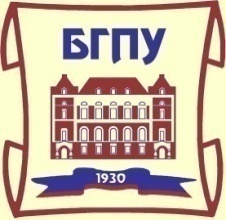 МИНИСТЕРСТВО ОБРАЗОВАНИЯ И НАУКИ РФФедеральное государственное бюджетное образовательное учреждение высшего образования «Благовещенский государственный педагогический университет»программа аспирантурыРабочая программа дисциплины1Пояснительная записка……………………………………………………………32Учебно-тематический план………………………………………………………43Содержание тем (разделов)………………………………………………………44Методические рекомендации (указания) по изучению дисциплины……………55Практикум по дисциплине…………………………………………………………66Дидактический материал для контроля (самоконтроля) степени усвоения дисциплины……………………………………………………………………………..117Перечень информационных технологий, используемых в процессе обучения……………………………………………………………………………..…148Список литературы и информационных ресурсов……………………………..…159Материально-техническая база…………………………………………….………1710Лист изменений и дополнений……………………………………………………17Вид учебной работыВсего часовСеместрыВид учебной работыВсего часов4Общая трудоёмкость3636Аудиторные занятия1818Практические занятия1818Самостоятельная работа1818Вид итогового контроля:зачёт№ п/пНаименование разделов, темВсего ЛКПРСР1История создания и функционирования БАМлага.422Периодическая печать БАМлага.443Художественно-публицистические издания БАМлага.444Сборник стихов и песен лагкоров «Путеармейцы» как первая поэтическая книга БАМлага.245Поэтический дискурс в литературе БАМлага.44зачётИтогоИтого361818Наименование раздела (темы)дисциплиныФормы/виды самостоятельной работыКол-во часов, в соответствии с учебно-тематическим планомФормы контроля СРСИстория создания и функционирования БАМлага.Работа с учебной литературой, со справочной литературой2Собеседование, зачетПериодическая печать БАМлага.Работа с учебной литературой, со справочной литературой4Собеседование, зачетХудожественно-публицистические издания БАМлага.Работа с учебной литературой, со справочной литературой4Собеседование, зачетСборник стихов и песен лагкоров «Путеармейцы» как первая поэтическая книга БАМлага.Работа с учебной литературой, со справочной литературой4Собеседование, зачетПоэтический дискурс в литературе БАМлага.Работа с учебной литературой, со справочной литературой4Собеседование, зачетФормируемыекомпетенцииНаименованиераздела (темы)дисциплиныЭтапы формирования компетенций в процессе освоения дисциплины(знать, уметь, владеть)Этапы формирования компетенций в процессе освоения ООПФормы оценочных средствСпособность проводить исследования в области русской литературы для достижения предметных и метапредметных результатов (ПК-2);способность применять результаты проведенных локальных научных исследований при решении конкретных образовательных и исследовательских задач в области русской литературы (ПК-3)1. История создания и функционирования БАМлага. 2. Периодическая печать БАМлага.3. Художественно-публицистические издания БАМлага. 4. Сборник стихов и песен лагкоров «Путеармейцы» как первая поэтическая книга БАМлага. 5. Поэтический дискурс в литературе БАМлага. Знать:- тексты произведений литературы БАМлага, понимать закономерности её развития и иметь представление о её специфике;- ведущих представителей литературы БАМлага и корпус их творческого наследия;уметь:- применять полученные знания в ходе литературоведческого анализа текста;владеть:- владеть историко-литературным анализом произведений литературы БАМлага;- технологиями научного анализа, использования и обновления знаний по истории русской литературы ХХ века.4Исследовательские работы, зачет№ изменения: 1№ страницы с изменением: Исключить:Включить: